В соответствии с Бюджетным кодексом Российской Федерации и со статьей 63 Положения о бюджетном процессе в Ужурском районе, утвержденного решением Ужурского районного Совета депутатов Красноярского края от 18.09.2013 № 41-285р, руководствуясь статьями 23, 55 Устава Ужурского района, Ужурский районный Совет депутатов Красноярского края РЕШИЛ:1. Внести в решение от 08.12.2020 № 5-22р «О районном бюджете на 2021 год и плановый период 2022-2023 годов» (далее – Решение) следующие изменения и дополнения:1.1. Пункт 1 статьи 1 решения изложить в следующей редакции: «1. Утвердить основные характеристики районного бюджета на 2021 год:- прогнозируемый общий объем доходов районного бюджета в сумме 1356350,7 тыс. рублей;- общий объем расходов районного бюджета в сумме 1430489,9 тыс. рублей;- дефицит районного бюджета в сумме 74139,2 тыс. рублей;- источники внутреннего финансирования дефицита районного бюджета в сумме 74139,2 тыс. рублей согласно приложению 1 к настоящему решению».1.2. Пункт 2 статьи 1 решения изложить в следующей редакции:«2. Утвердить основные характеристики районного бюджета на 2022-2023 год:- прогнозируемый общий объем доходов районного бюджета на 2022 год в сумме 1269334,9 тыс. рублей, на 2023 год в сумме 1316445,4 тыс. рублей;- общий объем расходов районного бюджета в сумме на 2022 год в сумме 1275424,5 тыс. рублей, в том числе условно утвержденные расходы в сумме 15100,0 тыс. рублей, на 2023 год в сумме 1321288,1 тыс. рублей, в том числе условно утвержденные расходы 31000,0 тыс. рублей;- дефицит районного бюджета на 2022 год в сумме 6089,6 тыс. рублей; дефицит районного бюджета на 2023 год в сумме 4842,7 тыс. рублей;- источники внутреннего финансирования дефицита районного бюджета на 2022 год в сумме 6089,6 тыс. рублей и на 2023 год в сумме 4842,7 тыс. рублей согласно приложению 1 к настоящему решению».1.3. Пункт 2 статьи 12 изложить в новой редакции:«2. Направить бюджетам поселений субвенции в 2021 году в сумме 2002,2 тыс. рублей, в 2022 году в сумме 2025,5 тыс. рублей, в 2023 году в сумме 2114,5 тыс. рублей, из них: - на осуществление первичного воинского учета на территориях, где отсутствуют военные комиссариаты на 2021 год в сумме 1833,7 тыс. рублей, на 2022 год в сумме 1857,0 тыс. рублей, на 2023 год в сумме 1946,0 тыс. рублей согласно приложению 14 к настоящему решению; - на осуществление государственных полномочий по созданию и обеспечению деятельности административных комиссий на 2021 год в сумме 168,5 тыс. рублей, на 2022 год в сумме 168,5 тыс. рублей, на 2023 год в сумме 168,5 тыс. рублей согласно приложению 15 к настоящему решению».1.4. В первом абзаце пункта 3 статьи 12 цифру «132356,4» заменить на цифру «126774,6», цифру «37567,3» заменить на цифру «36079,5», цифру «27883,8» заменить на цифру «36068,5».1.5. В четырнадцатом абзаце пункта 3 статьи 12 цифры «58919,8» заменить на цифры «43708,0».1.6. В пятнадцатом абзаце пункта 3 статьи 12 цифры «27387,8» заменить на цифры «22599,6».1.7. В восемнадцатом абзаце пункта 3 статьи 12 цифру «279,8» заменить на цифру «267,8».1.8. В двадцать третьем абзаце пункта 3 статьи 12 цифру «10753,6» заменить на цифру «9819,3», цифру «11169,0» заменить на цифру «9693,2», цифру «1508,5» заменить на цифру «9693,2».1.9. В двадцать четвертом абзаце пункта 3 статьи 12 цифры «800,0» заменить на цифры «4800,0». 1.10. Пункт 3 статьи 12 дополнить абзацами следующего содержания:«- на частичную компенсацию расходов на повышение оплаты труда отдельным категориям работников бюджетной сферы на 2021 год в сумме 652,5 тыс. рублей согласно приложению 43 к настоящему решению;- на поощрение муниципальных образований-победителей конкурса лучших проектов создания комфортной городской среды на 2021 год в сумме 10000,0 тыс. рублей согласно приложению 44 к настоящему решению;- на распределение иных межбюджетных трансферов на выполнение инженерно-технических изысканий, проектных работ, экспертиз проектной документации и выдача технических условий на 2021 год в сумме 700,0 тыс. рублей согласно приложению 45 к настоящему решению».1.11. Приложение 1 к решению изложить в новой редакции согласно приложению 1 к настоящему решению.1.12. Приложение 2 к решению изложить в новой редакции согласно приложению 2 к настоящему решению.1.13. Приложение 4 к решению изложить в новой редакции согласно приложению 3 к настоящему решению.1.14. Приложение 5 к решению изложить в новой редакции согласно приложению 4 к настоящему решению.1.15.  Приложение 6 к решению изложить в новой редакции согласно приложению 5 к настоящему решению.1.16. Приложение 7 к решению изложить в новой редакции согласно приложению 6 к настоящему решению.1.17. Приложение 8 к решению изложить в новой редакции согласно приложению 7 к настоящему решению.1.18. Приложение 9 к решению изложить в новой редакции согласно приложению 8 к настоящему решению.1.19. Приложение 11 к решению изложить в новой редакции согласно приложению 9 к настоящему решению.1.20.  Приложение 13 к решению изложить в новой редакции согласно приложению 10 к настоящему решению.1.21. Приложение 14 к решению изложить в новой редакции согласно приложению 11 к настоящему решению.1.22. Приложение 15 к решению изложить в новой редакции согласно приложению 12 к настоящему решению.1.23. Приложение 28 к решению изложить в новой редакции согласно приложению 13 к настоящему решению.1.24. Приложение 29 к решению изложить в новой редакции согласно приложению 14 к настоящему решению.1.25. Приложение 32 к решению изложить в новой редакции согласно приложению 15 к настоящему решению.1.26. Приложение 37 к решению изложить в новой редакции согласно приложению 16 к настоящему решению.1.27. Приложение 38 к решению изложить в новой редакции согласно приложению 17 к настоящему решению.1.28. Приложение 41 к решению изложить в новой редакции согласно приложению 18 к настоящему решению.1.29. Дополнить решение приложениями 43, 44, 45 согласно приложениям 19, 20, 21 к настоящему решению.2. Настоящее решение вступает в силу в день, следующий за днем его официального опубликования в газете «Сибирский хлебороб».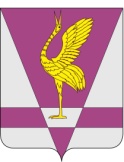 КРАСНОЯРСКИЙ КРАЙУЖУРСКИЙ РАЙОННЫЙ СОВЕТДЕПУТАТОВРЕШЕНИЕКРАСНОЯРСКИЙ КРАЙУЖУРСКИЙ РАЙОННЫЙ СОВЕТДЕПУТАТОВРЕШЕНИЕКРАСНОЯРСКИЙ КРАЙУЖУРСКИЙ РАЙОННЫЙ СОВЕТДЕПУТАТОВРЕШЕНИЕ09.02.2021г. Ужур№ 7-35рО внесении изменений в решение Ужурского районного Совета депутатов Красноярского края от 08.12.2020 № 5-22р «О районном бюджете на 2021 год и плановый период 2022-2023 годов»О внесении изменений в решение Ужурского районного Совета депутатов Красноярского края от 08.12.2020 № 5-22р «О районном бюджете на 2021 год и плановый период 2022-2023 годов»О внесении изменений в решение Ужурского районного Совета депутатов Красноярского края от 08.12.2020 № 5-22р «О районном бюджете на 2021 год и плановый период 2022-2023 годов»Председатель Ужурского районного Совета депутатов________________(Агламзянов А.С.)Глава Ужурского района _________________(Зарецкий К.Н.)